Advanced Marketing - Workplace Experience	Course No. 12199 
Credit: 1.0Pathways and CIP Codes: Marketing (52.1402)Course Description: Application Supportive Level: Marketing—Workplace Experience courses provide students with work experience in fields related to marketing. Goals are typically set cooperatively by the student, teacher, and employer (although students are not necessarily paid). These courses may include classroom activities as well, involving further study of the field or discussion regarding experiences that students encounter in the workplace. The student will complete a Work-Based Learning Personalized Learning Plan and place artifacts that demonstrate work experience and technical and employability skill development in the student’s IPS electronic portfolio.Directions: The following competencies are required for full approval of this course. Check the appropriate number to indicate the level of competency reached for learner evaluation.RATING SCALE:4.	Exemplary Achievement: Student possesses outstanding knowledge, skills or professional attitude.3.	Proficient Achievement: Student demonstrates good knowledge, skills or professional attitude. Requires limited supervision.2.	Limited Achievement: Student demonstrates fragmented knowledge, skills or professional attitude. Requires close supervision.1.	Inadequate Achievement: Student lacks knowledge, skills or professional attitude.0.	No Instruction/Training: Student has not received instruction or training in this area.Benchmark 1: CompetenciesBenchmark 2: CompetenciesBenchmark 3: CompetenciesBenchmark 4:	 CompetenciesBenchmark 5:	 CompetenciesBenchmark 6: CompetenciesBenchmark 7:	 CompetenciesBenchmark 8:	 CompetenciesBenchmark 9: CompetenciesBenchmark 10: CompetenciesBenchmark 11: CompetenciesBenchmark 12: CompetenciesBenchmark 13: CompetenciesBenchmark 14: CompetenciesI certify that the student has received training in the areas indicated.Instructor Signature: 	For more information, contact:CTE Pathways Help Desk(785) 296-4908pathwayshelpdesk@ksde.org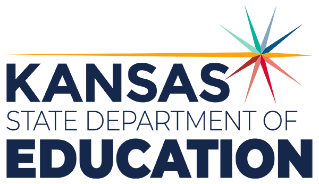 900 S.W. Jackson Street, Suite 102Topeka, Kansas 66612-1212https://www.ksde.orgThe Kansas State Department of Education does not discriminate on the basis of race, color, national origin, sex, disability or age in its programs and activities and provides equal access to any group officially affiliated with the Boy Scouts of America and other designated youth groups. The following person has been designated to handle inquiries regarding the nondiscrimination policies:	KSDE General Counsel, Office of General Counsel, KSDE, Landon State Office Building, 900 S.W. Jackson, Suite 102, Topeka, KS 66612, (785) 296-3201. Student name: Graduation Date:#DESCRIPTIONRATING1.1Demonstrate the ability to build successful relationships with clients/customers.1.2Participates in development programs, civic meetings, conferences, functions, industry trade associations, and other community based programs.1.3Develops and maintains professional working relationships.#DESCRIPTIONRATING2.1Apply verbal skills when obtaining and conveying information.#DESCRIPTIONRATING3.1Compose internal and external multi-paragraph documents clearly, succinctly, and accurately to convey and obtain information effectively.3.2Demonstrate proficiency in sharing & collaborating with online documents.#DESCRIPTIONRATING4.1Develop and deliver oral presentations to provide information for specific purposes.4.2Demonstrate ability to post presentations online.#DESCRIPTIONRATING5.1Demonstrate knowledge of the understanding of marketing concepts5.2Apply the concepts of the Four Ps of product, price, place and promotion.5.3Demonstrate ability to collect and analyze feedback from presentations or other marketing activities.#DESCRIPTIONRATING6.1Implement and conduct market research.6.2Develop branding and position for a product/client.#DescriptionRATING7.1Utilize knowledge and skills to perform job duties to industry standards.#DescriptionRATING8.1Implement lateral thinking.8.2Implement the ability to analyze scenarios and draw suitable conclusions.#DescriptionRating9.1Develop personalized solutions for a client.#Descriptionrating10.1Gather, organize, summarize and analyze data within prescribed timeframes.10.2Analyze ROI for promotion plan.10.3Analyze stage of product life cycle.10.4Review, examine and prepare documents and projections.10.5Recommend corrective action when necessary based on acquired knowledge and observation of best practices in the industry while maintaining confidentiality.#DescriptionRating11.1Use information technology tools to manage and perform work responsibilities.#DescriptionRating12.1Prepare simple documents and other business communications.#DescriptionRating13.1Develop personal traits and behaviors to foster career advancement.13.2Demonstrate employability/career success skills.#DescriptionRating14.1Create the standards and qualifications that must be met in order for entering a career.